Приложение 6к пункту 3.16.(второй абзац) авиационных правил«Требования к посадочным площадкам,расположенным на участке земли или акватории»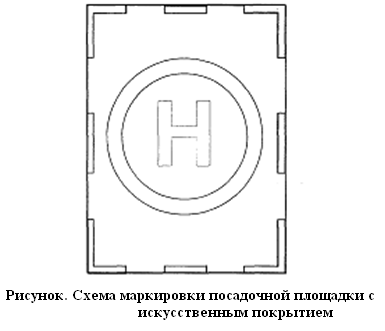 